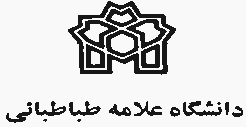 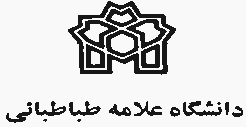                                                                  دانشکده حقوق و علوم سیاسیگروه آموزشی علوم سیاسیمنابع آزمون جامع گرایش های مختلف رشته علوم سیاسی (اردیبهشت ماه 1397)الف گرایش اندیشه سیاسیدرس اندیشه سیاسی در غربالف. منابع اصلیبیخو پارخ(1380). متفکرین سیاسی معاصر. ترجمه منیرالسادات مادرشاهی. تهران: نشر سفیر.جان پلامناتز(1387). انسان و جامعه و نظریه سیاسی و اجتماعی از ماکیاولی تا مارکس (دو جلد). ترجمه  کاظم فیروزمند. تهران: انتشارات  روزنه.جان مکللند(1393). تاریخ اندیشه های سیاسی در غرب. ترجمه  جهانگیر معینی. تهران: نشر نی.حسین بشیریه(1380). تاریخ اندیشه های سیاسی قرن بیستم (دوجلد). تهران: نشر نی.ب. منابع کمکیمایکل ایچ لسناف( 1385).  فیلسوفان سیاسی قرن بیستم. ترجمه خشایار دیهیمی. تهران: نشر ماهی.احمد خالقی(1382).  قدرت، زبان و زندی روزمره در گفتمان فلسفی سیاسی معاصر. تهران: گام نو.ایزیا برلین(1382).به نام آزادی؛ نقد و بررسی ارای شش متفکر جدید. ترجمه امین کاردان. تهران: انتشارات مروارید. 	پیتر میلر(1382). سوژه استیلا و قدرت در نگاه هورکهایمر، مارکوزه، هابرماس و فوکو. ترجمه  نیکو سرخوش و افشین جهاندیده. تهران: نشر  نی.جان رالز(1393). نظریه ای در باب عدالت. ترجمه مرتضی نوری. تهران:  انتشارات مرکز.جان لاک(1387). رساله ای در باره حکومت، ترجمه حمید غضدانلو. تهران: نشر نی.رایا دونایفسکایا(1383).  فلسفه و انقلاب. ترجمه حسن مرتضوی. تهران: انتشارات  خجسته.الستر ادواردز و جولز تاونزند (ویراستاران)(1390). تفسیرهای جدید بر فیلسوفان سیاسی مدرن از ماکیاولی تا مارکس. ترجمه خشایار دیهیمی. تهران: نشر نی.لئواشتراوس(1373). حقوق طبیعی و تاریخ. ترجمه  باقر پرهام. تهران: نشر آگه.  موریس باربیه(1383).  مدرنتیه سیاسی. ترجمه عبدالوهاب احمدی. تهران: نشر اگه.میشل فوکو(1389).  تولد زیست سیاست. ترجمه رضانجف زاده. تهران:نشر نی.میشل فوکو(1390). باید از جامعه دفاع کرد، ترجمه رضانجف زاده. تهران: رخداد نو.2.  درس اندیشه سیاسی در  شرق باستانالف. منابع اصلیشجاع احمدوند و روح الله اسلامی(1396). اندیشه سیاسی در ایران باستان. تهران: انتشارات سمت. مارینا نیکولایونا ولف(1393). فلسفه یونانی متقدم و ایران باستان. ترجمه سیاوش فراهانی. تهران: انتشارات حکمت. فریدون آدمیت(1376). تاریخ فکر از سومر تا یونان و روم. تهران: انتشارات روشنگران و مطالعات زنان.فتح الله مجتبایی(1352). شهر زیبای افلاطون و شاهی آرمانی در ایران باستان. تهران: انجمن فرهنگ ایران باستان.ب. منابع کمکیمسلم عباسی( 1393) . تحول اندیشه سیاسی در ایران باستان؛ مطالعه تطبیقی ریگ ودا، گاهان و بررسی اندیشه سیاسی عیلام باستان. تهران: نگاه معاصرجین رالف گارثویت(1387). سیری در تاریخ  سیاسی ایران از شاهنشاهی هخامنشی تاکنون. ترجمه غلامرضا علی بابائی. تهران: اختران.جان هینلز(1385). شناخت اساطیر اساطیر ایران. ترجمه ژاله آموزگار و احمد تفضلی. تهران: نشر چشمه.ژاله آموزگار(1385). تاریخ اساطیری ایران. تهران: انتشارات سمتمحمد رضایی راد(1378). مبانی اندیشه سیاسی در خرد مزدایی. تهران: طرح نو.فرهنگ رجایی(1375). تحول اندیشه سیاسی در شرق باستان. تهران: نشر قومس.  ادی سموئیل کندی (1347). آیین شهریاری در شرق. ترجمه فریدون بدره‌ای. تهران: نشر بنگاه نشر و ترجمه کتاب.رومن گیرشمن(1384). ایران از آغاز تا اسلام. ترجمه محمد معین. چاپ چهارم. تهران: دنیای کتاب.M. Rahim Shayegan(2011) . Arsacids and Sasanians: Political Ideology in Post-Hellenistic and Late Antique Persia. Cambridge University Press. 3.  درس اندیشه سیاسی اندیشمندان کشورهای اسلامیالف. منابع اصلیابراهیم برزگر(1394). سیاست به مثابه صراط. تهران: انتشارات سمت.جان ال اسپوزیتو و جان وال(1396). جنبش های اسلامی معاصر، ترجمه شجاع احمدوند. چاپ ششم. تهران: نشر نی.داود فیرحی(1391). فقه و سیاست در ایران معاصر. جلد اول. تهران: نشر نی.               داود فیرحی(1393). فقه و سیاست در ایران معاصر. جلد دوم. تهران: نشر نی.   شجاع احمدوند(1396). قدرت و دانش در ایران دوره اسلامی. چاپ دوم. تهران: نشر نی.ب. منابع کمکی            اروين آي. جي. روزنتال(1387). انديشه سياسي اسلام در سده‌هاي ميانه. ترجمة علي اردستاني. تهران: نشر قومس.ابراهیم برزگر(1393). آزادی در الگوی سه گانه اسلام. تهران: مرکز الگوی پیشرفت..پاتریشیا کرون(1389). تاریخ اندیشه سیاسی در اسلام،  ترجمه مسعود جعفری ، تهران: انتشارات سخن.حمید عنایت(1362). تفکر نوین سیاسی اسلام. ترجمه ابوطالب صارمی. تهران: چاپخانه سپهر. حمید عنایت(1363). سیری در اندیشه سیاسی عرب. چاپ سوم. تهران:  چاپخانه سپهر. علی عبدالرازق(1380). اسلام و مبانی قدرت. ترجمه امیر رضایی. تهران:  قصیده سرا.محمد عابد الجابری(1384). عقل سیاسی در اسلام. ترجمه عبدالرضا سواری. تهران: گام نو. محمد عابد الجابری(1389). نقد عقل عربی؛ تکوین عقل عربی- يژوهشی ساختارگرا در شکل گیری عقلانیت کلاسیک عرب. ترجمه سید محمد آل مهدی. تهران: نسل آفتاب. 4. درس روش شناسی در علم سیاست(ترکیب دو درس روش شناسی در علوم سیاسی و درس ابزارهای نوین تجزیه و تحلیل سیاسی)الف. منابع اصلیبلیکی، نورمن (1384). طراحی پژوهش های اجتماعی. ترجمه حسن چاوشیان. تهران:  نشر نی.کیوی، ریمون و لوک وان کامپنهود (1396) روش تحقیق در علوم اجتماعی (نظری و عملی). ترجمه عبدالحسین نیک‌گهر. چاپ 18. تهران: توتیا مارش، دیوید و جری استوکر (1392  ) روش و نظریه در علوم سیاسی.  ترجمه امیرمحمد حاجی یوسفی. تهران: انتشارات پژوهشکده مطالعات راهبردی.مانهایم،  یارول و  ریچارد ریچ (1377). روش های تحقیق در علوم سیاسی. ترجمه لی لا سازگار. تهران: نشر دانشگاهیمنوچهری، عباس و همکاران(1394  ). رهیافت و روش در علوم سیاسی. چاپ هفتم. تهران: انتشارات سمت.جفری، ریچارد (1366) قلمرو و مرزهای منطق صوری. ترجمه پرویز پیر. تهران: علمی و فرهنگی.فی، برایان (1381).  فلسفه امروزین علوم اجتماعی. ترجمه خشایار دیهیمی. تهران: طرح نو. (ترجمه دیگری از این کتاب توسط سید مرتضی مردیها با عنوان:  پارادایم شناسی علوم انسانی، از سوی انتشارات پژوهشکده مطالعات راهبردی در بازار وجود دارد که دانشجویان می توانند از آن استفاده کنند)لیتل، دانیل (1373) تبیین در علوم اجتماعی. ترجمه عبدالکریم سروش. تهران: صراطهای، کالین (1393). درآمدی انتقادی بر تحلیل سیاسی، ترجمه احمد گل محمدی. تهران: نشر نی.عباسعلی رهبر(1393). تحلیل سیاسی روشمند. تهران: نشر موسسه پژوهشی انقلاب اسلامی.The Oxford Handbook of Contextual Political Analysis(2006). Edited by Robert E. Goodin and Charles Tilly. Oxford University Press.    ب. منابع کمکیادواردز، جک ئی و همکاران (1379) تحقیق پیمایشی: راهنمای عمل. ترجمه سید محمد اعرابی و داوود ایزدی. تهران: دفتر پژوهش های فرهنگی وزارت فرهنگ و ارشاد اسلامی.استریکلند، دی. آ. و وال وید. آر. جانستون(1380).   مقدمه ای بر تحلیل سیاسی. ترجمه علی معنوی. تهران:  آگه.چارلز سی ریگین(1388).  روش تطبیقی فراسوی راهبردهای کمی و کیفی. ترجمه محمد فاضلی. تهران: نشر آگه. حافظ نیا، محمدرضا (1385). مقدمه‌ای بر روش تحقیق در علوم انسانی. چاپ دوازدهم. تهران: سمت.دلاور، علی (1393) مبانی نظری و عملی پژوهش در علوم انسانی و اجتماعی. چاپ 13. تهران: انتشارات رشد دنسکامب، مارتین (1386).  قواعد پایه ای برای پژوهش خوب. ترجمه منوچهر فرهومند. تهران: دفتر پژوهشهای فرهنگی.  فلیک، اووه (1392) درآمدی بر تحقیق کیفی. ترجمه هادی جلیلی. تهران: نشر نیکرسول، جان دبلیو (1396). طرح پژوهش: رویکردهای کیفی، کمی و ترکیبی. ترجمه علیرضا کیامنش . تهران: نشر جهاد دانشگاهی، واحد علامه‌طباطبائی.ابراهیم برزگر(1395) . رهیافت بومی سازی علوم سیاسی . تهران : دانشگاه علامه طباطبائی.ابراهیم برزگر (1395). روانشناسی سیاسی . چاپ پنجم. تهران : سمت . ابراهیم برزگر (1387). مطالعات میان رشته ای در ایران . تهران : دانشگاه علامه طباطبائی.ایمان، محمدتقی ( 1390 ) مبانی پارادایمی روش های تحقیق کمی و کیفی در علوم انسانی. چاپ دوم. تهران:  پژوهشگاه حوزه و دانشگاه.راد، منوچهر (1357) درون فهمی: تحلیل منطقی و معناشناسی برخی از مفاهیم اساسی علوم اجتماعی. تهران: کاویانراین، آلن (13). فلسفه علوم اجتماعی. ترجمه عبدالکریم سروش. تهران: انتشارات صراطگودمن، نلسن (1381) واقعیت، افسانه و پیش بینی. ترجمه رضا گندمی نصرآبادی. قم: دانشگاه مفید5. درس جامعه شناسی سیاسی ایران الف. منابع اصلیآبراهامیان،  یرواند (1396) مقالاتی در جامعه شناسی سیاسی ایران. ترجمه سهیلا ترابی فارسانی. تهران: پردیس دانش و شیرازه بشیریه، حسین (1381) دیباچه‌ای بر جامعه‌شناسی سیاسی ایران: دوره جمهوری اسلامی ، تهران: نگاه معاصر ابوالفضل دلاوری(1390). جامعه‌شناسی تحولات ایران؛ از انقلاب مشروطه تا قیام خرداد 1342. تهران:  پژوهشكده ‌امام‌ خمینی و انقلاب ‌اسلامی‌ جان فوران(1378). مقاومت شکننده؛ تاریخ تحولات اجتماعی ایران از صفویه تا سالهای پس از انقلاب اسلامی. ترجمه احمد تدین. تهران: موسسه خدمات فرهنگی رسا.محمدعلی همایون کاتوزیان(1380). تضاد دولت و ملت؛ نظریه تاریخ و سیاست در ایران. ترجمه علیرضا طیب. تهران: نشر نی. ب.  منابع کمکی احمدی، حمید (1388) قومیت و قوم گرایی در ایران: از افسانه تا  واقعیت. تهران: نیبدیع، برتران (1380).  دو دولت ؛ بررسی دولت در جهان اسلام و جهان مسیحیت. تهران : انتشارات بازبشیریه، حسین (1394)، زمینههای اجتماعی انقلاب ایران، ترجمه علی اردستانی، تهران: نشر نگاه معاصرتوکلی طرقی، محمد (1382)، تجدد بومی و بازاندیشی تاریخ، تهران: نشر تاریخ ایرانحسینی زاده، محمد علی (1386) اسلام سیاسی در ایران. قم: دانشگاه مفیدخواجه سروی ، غلامرضا (1382) رقابت سیاسی وثبات سیاسی در جمهوری اسلامی ایران. تهران : مرکز اسناد انقلاب اسلامیفارسون، سمیح و مهرداد مشایخی (1379) فرهنگ سیاسی در جمهوری اسلامی ایران. ترجمه مرکز باز شناسی اسلام وایران ، تهران: انتشارات بازمعدل، منصور (1382). طبقه، سیاست و ایدئولوژی در انقلاب ایران. ترجمه محمد سالار کسرایی. تهران: نشر بازعظيمي، فخرالدين (1372) بحران دمكراسي در ايران، ترجمه عبدالرضا هوشنگ مهدوي و بيژن نوذري، تهران: البرز.- Sharifi, Majid (2013) Imagining Iran: The Tragedy of Subaltern Nationalism. Maryland: Lexington, 6. درس مسائل توسعه سیاسی در ایرانالف. منابع اصلیاتابكي، تورج (1385). تجدد آمرانه ، جامعه و دولت در عصر رضاشاه. ترجمه مهدي حقيقت‌خواه. تهران: ققنوس.بشیریه ، حسین (1395)  موانع توسعه سیاسی در ایران. تهران: گام نو-------------  (و همکاران) (1394) گذار به دموکراسی (مباحث نظری). چاپ 5. تهران: نگاه معاصر رفیع پو،  فرامرز  (1394) توسعه وتضاد، کوششی در جهت تحلیل انقلاب اسلامی و مسائل اجتماعی ایران. چاپ 10 ، تهران: شرکت سهامی انتشارAzimi, Fakhreddin (2008) The Quest for Democracy in Iran, A Century of Struggle against Authoritarian Rule-   خرمشاد، محمدباقر (1385). مردم سالاری دینی (4جلد)، تهران : دفتر نشر معارف.ب. منابع کمکی اس‍م‍ی‍ت، ب‍رای‍ان‌ ک‍لای‍و (1387). ف‍ه‍م‌ س‍ی‍اس‍ت‌ ج‍ه‍ان‌ س‍وم‌؛ ن‍ظری‍ه‌ه‍ای‌ ت‍وس‍ع‍ه‌ و دگ‍رگ‍ون‍ی‌ س‍ی‍اس‍ی‌. ت‍رج‍م‍ه‌ ام‍ی‍رم‍ح‍م‍د ح‍اج‍ی‌ ی‍وس‍ف‍ی‌ و م‍ح‍م‍دس‍ع‍ی‍د ق‍ائ‍ن‍ی‌ ن‍ج‍ف‍ی‌. ت‍ه‍ران‌: م‍رک‍ز چ‍اپ‌ و ان‍ت‍ش‍ارات‌وزارت‌ ام‍ور خ‍ارج‍هب‍دی‍ع،  ب‍رت‍ران‌ (1376).  ت‍وس‍ع‍ه‌ س‍ی‍اس‍ی. ترجمه  اح‍م‍د ن‍ق‍ی‍ب‌ زاده‌. ت‍ه‍ران‌:ن‍ش‍ر ق‍وم‍س‌پای، لوسین ( و همکاران )  بحران ها و توالی ها در توسعه سیاسی ، بحران ها و توالی ها در توسعه سیاسی ، ترجمه غلامرضا خواجه سروی ، تهران : پژوهشکده مطالعات راهبردی 1380 .خرمشاد، محمدباقر(1378).ضرورت راهبرد توسعه سیاسی در جمهوری اسلانمی ایران، فصلنامه مطالعات راهبردی، شماره 21(ضمیمه)101-89.خرمشاد، محمدباقر(1377). اجرای مقطعی شوراهای محلی، پژوهشکده مطالعات راهبردی.خرمشاد، محمدباقر(1384).«انتخابات‌و توسعه آینده شناسی اصلاح و توسعه در ایران» در دانشگاه قوه مجریه و انتخاب نهم ، تهران: انتشارات همشهری.خرمشاد، محمدباقر(1382).روشنفکری و روشنفکری دینی ایران در حرکت،فصلنامه رهیافت سیاسی و بین المللی، شماره4 بهار و تابستان 1382.خرمشاد، محمدباقر(1384). جنبش دانشجویی در ایران به سوی شرح چهارمدرتاریخچه دفتر تحکین وحدت ، تهران : نشر معارف.دلاوری،  ابوالفضل (1390) «زمانمندی و الگوی دگرگونی های اجتماعی» مجله جامعه شناسی ایران (فصلنامه انجمن جامعه شناسی ایران) سال 12 س‍ی‍ف‌ زاده، ح‍س‍ی‍ن (1388). ‌پ‍ان‍زده‌ م‍دل‌ رق‍ی‍ب‌ و ب‍دی‍ل‌ ن‍وس‍ازی‌، ت‍وس‍ع‍ه‌ و دگ‍رگ‍ون‍ی‌ س‍ی‍اس‍ی‌. ت‍ه‍ران‌: ق‍وم‍س.‌عظیمی، حسین (1371) مدارهای توسعه نیافتگی در اقتصاد ایران. تهران: نشر نیفاضلی، محمد (1389). بنیانهای ساختاری تحکیم دموکراسی؛ تجربه دموکراسی در ایران، ترکیه و کره جنوبی. تهران: کندوکاو. ف‍راس‍ت‍خ‍واه‌، م‍ق‍ص‍ود (1380)  "دو ق‍رن‌ چ‍ال‍ش‌ ت‍وس‍ع‍ه‌ و دم‍وک‍راس‍ی‌ در ای‍ران‌" ماهنامه  اطلاع‍ات‌س‍ی‍اس‍ی‌- اق‍ت‍ص‍ادی‌، دوره‌۱۶ ، ش‍م‍اره‌۱۷۱-۱۷۲ (آذر و دی) ص‍ف‍ح‍ه‌۷۲-۸۱. کاتوزیان، محمدعلی همایون (1392). ایران، جامعه کوتاه مدت. ترجمه عبدالله کوثری. تهران: نشر نی. واینر ، مایرون ، و ساموئل هانتینگتون (1379) درک توسعه سیاسی. تهران: پژوهشکده مطالعات راهبردی : 1379ب. گرایش جامعه شناسی سیاسی1. درس نقد و بررسی نظریات مختلف در جامعهشناسیالف. منابع اصلیآلن اسکات و کیت نش(1395). راهنمای جامعهشناسی سیاسی( دو جلد). ترجمه محمد خضری، فرزاد پورسعید و فرامرز تقی‌لو. چاپ دوم. تهران: نشر پژوهشکده مطالعات راهبردیلارنا، انریک  و همکاران (1390). جنبشهای نوین اجتماعی. ترجمه سیدمحمدکمال سروریان و علی صبحدل . چاپ سوم. تهران: نشر پژوهشکده پژوهشکده مطالعات راهبردیگیدنز، آنتونی (1393) سیاست، جامعه شناسی و نظریه اجتماعی. ترجمه منوجهی صبوری. تهران: نی نش، کیت (1387) جامعه شناسی سیاسی معاصر، جهانی شدن، قدرت و سیاست. ترجمه محمد تقی دلفروز. چاپ 5. تهران: کویرJanosky, T. Robert R. Aiford Alexander M. Hicks Mildred A. Schwarts (2005) The Handbook of Political Sociology: states, civil societies, and globalization.  University of Illinois, Chicagoب. منابع کمکیالیوت، آنتونی و برایان ترنر (1393) برداشت هایی در نظریه اجتماعی معاصر، ترجمه فرهنگ ارشاد، چاپ دوم. انتشارات جامعه شناسانبوردیو، پیر (1382)  نظریه کنش. تر جمه مرتضی مردیها. تهران: نشر نی پولانزاس، نیکوس (1389) طبقه در سرمایه داری معاصر. ترجمه حسن فشارکی و فرهاد مجلسی پور. تهران: رخداد نو خرمشاد، محمدباقر، (1378).«نقش اجتماعی خواص ازدیدگاه جامعه شناسی پارتو(1923-1848)، فصلنامه مصباح، سال ششم، شماره23،صص173-184.خرمشاد، محمدباقر(1371).«توکویل و انقلاب» ، اطلاعات سیاسی-اقتصادی، سال سیزدهم، شماره ÷نجم و ششم، بهمن و اسفند 1377، 85-72.دوتوکویل، الکسی (13) تحلیل دموکراسی در آمریکا . ترجمه رحمت الله مقدم مراغهای. تهرانفوکو، میشل (1389).  تولد زیست سیاست. ترجمه رضانجف زاده. تهران:نشر نی گیبینز، جان آر. و بو ریمر (1381) سیاست پست مدرنیته.  ترجمه منصور انصاری. تهران. گام نو مارکس، کارل ( 13) مبارزه طبقاتی در فرانسه.  ترجمه باقر پرهام. تهران: وبر، ماكس (1374)  اقتصاد وجامعه ، ترجمه عباس منوچهري، مهرداد ترابي نژاد و مصطفي عماد زاده، تهران : مولیGiddenze, A.and David Held, (eds) (1982) Classes, Power and Confclict. London Carnoy Martin, The state and the political theory, Princeton: Princeton University press: 1984.2. متون کلاسیک جامعه شناسی سیاسیمنابع اصلیکوزر، لوئیس و روزنبرگ، برنارد (1378) نظریه های بنیادین جامعه شناختی. ترجمه فرهنگ ارشاد. تهران: نی (این کتاب مجموعه ای گزینش شده از متون کلاسیک جامعه شناسی است) توکویل، الکسی (1383) تحلیل دموکراسی در آمریکا. ترجمه رحمتالله مقدم مراغه ای. تهران: علمی و فرهنگیدورکیم، امیل (1395) در باره تقسیم کار اجتماعی. ترجمه باقر پرهام. تهران: مرکزوبر، ماکس (1395)  اقتصاد و جامعه. ترجمه مصطفی عماد زاده و همکاران. تهران: سمتمارکس، کارل (1387) نقد اقتصاد سیاسی. ترجمه باقر پرهام. تهران: آگاه منابع کمکی دورکیم، امیل (1368) قواعد و روش جامعه شناسی. ترجمه علی محمد کاردان. تهران: دانشگاه تهرانوبر، ماکس (1390) دانشمند و سیاستمدار. ترجمه احمد نقیب زاده. تهران: علم  مارکس، کارل (1395) نبردهای طبقاتی در فرانسه. ترجمه باقر پرهام. تهران: نشر مرکزهابرماس، یورگن (1392) بحران مشروعیت. ترجمه جهانگیر معینی علمداری. تهران: گام نوبوردیو، پیر (1395) تمایز: نقد اجتماعی قضاوتهای ذوقی. ترجمه حسن چاوشیان. تهران: ثالثبوردیو، پیر (1393) نظریه کنش. ترجمه مرتضی مردیها. تهران: نقش و نگاروبلن، تورستین (1395) نظریه طبقه تن آسان. ترجمه فرهنگ ارشاد. تهران: نی3. درس روش شناسی در علم سیاست(ترکیب دو درس روش شناسی در علوم سیاسی و درس ابزارهای نوین تجزیه و تحلیل سیاسی)الف. منابع اصلیبلیکی، نورمن (1384). طراحی پژوهش های اجتماعی. ترجمه حسن چاوشیان. تهران:  نشر نی.کیوی، ریمون و لوک وان کامپنهود (1396) روش تحقیق در علوم اجتماعی (نظری و عملی). ترجمه عبدالحسین نیک‌گهر. چاپ 18. تهران: توتیا مارش، دیوید و جری استوکر (1392  ) روش و نظریه در علوم سیاسی.  ترجمه امیرمحمد حاجی یوسفی. تهران: انتشارات پژوهشکده مطالعات راهبردی.مانهایم،  یارول و  ریچارد ریچ (1377). روش های تحقیق در علوم سیاسی. ترجمه لی لا سازگار. تهران: نشر دانشگاهیمنوچهری، عباس و همکاران(1394  ). رهیافت و روش در علوم سیاسی. چاپ هفتم. تهران: انتشارات سمت.جفری، ریچارد (1366) قلمرو و مرزهای منطق صوری. ترجمه پرویز پیر. تهران: علمی و فرهنگی.فی، برایان (1381).  فلسفه امروزین علوم اجتماعی. ترجمه خشایار دیهیمی. تهران: طرح نو. (ترجمه دیگری از این کتاب توسط سید مرتضی مردیها با عنوان:  پارادایم شناسی علوم انسانی، از سوی انتشارات پژوهشکده مطالعات راهبردی در بازار وجود دارد که دانشجویان می توانند از آن استفاده کنند)لیتل، دانیل (1373) تبیین در علوم اجتماعی. ترجمه عبدالکریم سروش. تهران: صراطهای، کالین (1393). درآمدی انتقادی بر تحلیل سیاسی، ترجمه احمد گل محمدی. تهران: نشر نی.عباسعلی رهبر(1393). تحلیل سیاسی روشمند. تهران: نشر موسسه پژوهشی انقلاب اسلامی.The Oxford Handbook of Contextual Political Analysis(2006). Edited by Robert E. Goodin and Charles Tilly. Oxford University Press.    ب. منابع کمکیادواردز، جک ئی و همکاران (1379) تحقیق پیمایشی: راهنمای عمل. ترجمه سید محمد اعرابی و داوود ایزدی. تهران: دفتر پژوهش های فرهنگی وزارت فرهنگ و ارشاد اسلامی.استریکلند، دی. آ. و وال وید. آر. جانستون(1380).   مقدمه ای بر تحلیل سیاسی. ترجمه علی معنوی. تهران:  آگه.چارلز سی ریگین(1388).  روش تطبیقی فراسوی راهبردهای کمی و کیفی. ترجمه محمد فاضلی. تهران: نشر آگه. حافظ نیا، محمدرضا (1385). مقدمه‌ای بر روش تحقیق در علوم انسانی. چاپ دوازدهم. تهران: سمت.دلاور، علی (1393) مبانی نظری و عملی پژوهش در علوم انسانی و اجتماعی. چاپ 13. تهران: انتشارات رشد دنسکامب، مارتین (1386).  قواعد پایه ای برای پژوهش خوب. ترجمه منوچهر فرهومند. تهران: دفتر پژوهشهای فرهنگی.  فلیک، اووه (1392) درآمدی بر تحقیق کیفی. ترجمه هادی جلیلی. تهران: نشر نیکرسول، جان دبلیو (1396). طرح پژوهش: رویکردهای کیفی، کمی و ترکیبی. ترجمه علیرضا کیامنش . تهران: نشر جهاد دانشگاهی، واحد علامه‌طباطبائی.ابراهیم برزگر(1395) . رهیافت بومی سازی علوم سیاسی . تهران : دانشگاه علامه طباطبائی.ابراهیم برزگر (1395). روانشناسی سیاسی . چاپ پنجم. تهران : سمت . ابراهیم برزگر (1387). مطالعات میان رشته ای در ایران . تهران : دانشگاه علامه طباطبائی.ایمان، محمدتقی ( 1390 ) مبانی پارادایمی روش های تحقیق کمی و کیفی در علوم انسانی. چاپ دوم. تهران:  پژوهشگاه حوزه و دانشگاه.راد، منوچهر (1357) درون فهمی: تحلیل منطقی و معناشناسی برخی از مفاهیم اساسی علوم اجتماعی. تهران: کاویانراین، آلن (13). فلسفه علوم اجتماعی. ترجمه عبدالکریم سروش. تهران: انتشارات صراطگودمن، نلسن (1381) واقعیت، افسانه و پیش بینی. ترجمه رضا گندمی نصرآبادی. قم: دانشگاه مفید4. درس جامعه شناسی سیاسی ایران الف. منابع اصلیآبراهامیان،  یرواند (1396) مقالاتی در جامعه شناسی سیاسی ایران. ترجمه سهیلا ترابی فارسانی. تهران: پردیس دانش و شیرازه بشیریه، حسین (1381) دیباچه‌ای بر جامعه‌شناسی سیاسی ایران: دوره جمهوری اسلامی ، تهران: نگاه معاصر ابوالفضل دلاوری(1390). جامعه‌شناسی تحولات ایران؛ از انقلاب مشروطه تا قیام خرداد 1342. تهران:  پژوهشكده ‌امام‌ خمینی و انقلاب ‌اسلامی‌ جان فوران(1378). مقاومت شکننده؛ تاریخ تحولات اجتماعی ایران از صفویه تا سالهای پس از انقلاب اسلامی. ترجمه احمد تدین. تهران: موسسه خدمات فرهنگی رسا.محمدعلی همایون کاتوزیان(1380). تضاد دولت و ملت؛ نظریه تاریخ و سیاست در ایران. ترجمه علیرضا طیب. تهران: نشر نی. ب.  منابع کمکی احمدی، حمید (1388) قومیت و قوم گرایی در ایران: از افسانه تا  واقعیت. تهران: نیبدیع، برتران (1380).  دو دولت ؛ بررسی دولت در جهان اسلام و جهان مسیحیت. تهران : انتشارات بازبشیریه، حسین (1394)، زمینههای اجتماعی انقلاب ایران، ترجمه علی اردستانی، تهران: نشر نگاه معاصرتوکلی طرقی، محمد (1382)، تجدد بومی و بازاندیشی تاریخ، تهران: نشر تاریخ ایرانحسینی زاده، محمد علی (1386) اسلام سیاسی در ایران. قم: دانشگاه مفیدخواجه سروی ، غلامرضا (1382) رقابت سیاسی وثبات سیاسی در جمهوری اسلامی ایران. تهران : مرکز اسناد انقلاب اسلامیفارسون، سمیح و مهرداد مشایخی (1379) فرهنگ سیاسی در جمهوری اسلامی ایران. ترجمه مرکز باز شناسی اسلام وایران ، تهران: انتشارات بازمعدل، منصور (1382). طبقه، سیاست و ایدئولوژی در انقلاب ایران. ترجمه محمد سالار کسرایی. تهران: نشر بازعظيمي، فخرالدين (1372) بحران دمكراسي در ايران، ترجمه عبدالرضا هوشنگ مهدوي و بيژن نوذري، تهران: البرز.- Sharifi, Majid (2013) Imagining Iran: The Tragedy of Subaltern Nationalism. Maryland: Lexington, 5. درس مسائل توسعه سیاسی در ایرانالف. منابع اصلیاتابكي، تورج (1385). تجدد آمرانه ، جامعه و دولت در عصر رضاشاه. ترجمه مهدي حقيقت‌خواه. تهران: ققنوس.بشیریه ، حسین (1395)  موانع توسعه سیاسی در ایران. تهران: گام نو-------------  (و همکاران) (1394) گذار به دموکراسی (مباحث نظری). چاپ 5. تهران: نگاه معاصر رفیع پو،  فرامرز  (1394) توسعه وتضاد، کوششی در جهت تحلیل انقلاب اسلامی و مسائل اجتماعی ایران. چاپ 10 ، تهران: شرکت سهامی انتشارAzimi, Fakhreddin (2008) The Quest for Democracy in Iran, A Century of Struggle against Authoritarian Rule-   خرمشاد، محمدباقر (1385). مردم سالاری دینی (4جلد)، تهران : دفتر نشر معارف.ب. منابع کمکی اس‍م‍ی‍ت، ب‍رای‍ان‌ ک‍لای‍و (1387). ف‍ه‍م‌ س‍ی‍اس‍ت‌ ج‍ه‍ان‌ س‍وم‌؛ ن‍ظری‍ه‌ه‍ای‌ ت‍وس‍ع‍ه‌ و دگ‍رگ‍ون‍ی‌ س‍ی‍اس‍ی‌. ت‍رج‍م‍ه‌ ام‍ی‍رم‍ح‍م‍د ح‍اج‍ی‌ ی‍وس‍ف‍ی‌ و م‍ح‍م‍دس‍ع‍ی‍د ق‍ائ‍ن‍ی‌ ن‍ج‍ف‍ی‌. ت‍ه‍ران‌: م‍رک‍ز چ‍اپ‌ و ان‍ت‍ش‍ارات‌وزارت‌ ام‍ور خ‍ارج‍هب‍دی‍ع،  ب‍رت‍ران‌ (1376).  ت‍وس‍ع‍ه‌ س‍ی‍اس‍ی. ترجمه  اح‍م‍د ن‍ق‍ی‍ب‌ زاده‌. ت‍ه‍ران‌:ن‍ش‍ر ق‍وم‍س‌پای، لوسین ( و همکاران )  بحران ها و توالی ها در توسعه سیاسی ، بحران ها و توالی ها در توسعه سیاسی ، ترجمه غلامرضا خواجه سروی ، تهران : پژوهشکده مطالعات راهبردی 1380 .خرمشاد، محمدباقر(1378).ضرورت راهبرد توسعه سیاسی در جمهوری اسلانمی ایران، فصلنامه مطالعات راهبردی، شماره 21(ضمیمه)101-89.خرمشاد، محمدباقر(1377). اجرای مقطعی شوراهای محلی، پژوهشکده مطالعات راهبردی.خرمشاد، محمدباقر(1384).«انتخابات‌و توسعه آینده شناسی اصلاح و توسعه در ایران» در دانشگاه قوه مجریه و انتخاب نهم ، تهران: انتشارات همشهری.خرمشاد، محمدباقر(1382).روشنفکری و روشنفکری دینی ایران در حرکت،فصلنامه رهیافت سیاسی و بین المللی، شماره4 بهار و تابستان 1382.خرمشاد، محمدباقر(1384). جنبش دانشجویی در ایران به سوی شرح چهارمدرتاریخچه دفتر تحکین وحدت ، تهران : نشر معارف.دلاوری،  ابوالفضل (1390) «زمانمندی و الگوی دگرگونی های اجتماعی» مجله جامعه شناسی ایران (فصلنامه انجمن جامعه شناسی ایران) سال 12 س‍ی‍ف‌ زاده، ح‍س‍ی‍ن (1388). ‌پ‍ان‍زده‌ م‍دل‌ رق‍ی‍ب‌ و ب‍دی‍ل‌ ن‍وس‍ازی‌، ت‍وس‍ع‍ه‌ و دگ‍رگ‍ون‍ی‌ س‍ی‍اس‍ی‌. ت‍ه‍ران‌: ق‍وم‍س.‌عظیمی، حسین (1371) مدارهای توسعه نیافتگی در اقتصاد ایران. تهران: نشر نیفاضلی، محمد (1389). بنیانهای ساختاری تحکیم دموکراسی؛ تجربه دموکراسی در ایران، ترکیه و کره جنوبی. تهران: کندوکاو. ف‍راس‍ت‍خ‍واه‌، م‍ق‍ص‍ود (1380)  "دو ق‍رن‌ چ‍ال‍ش‌ ت‍وس‍ع‍ه‌ و دم‍وک‍راس‍ی‌ در ای‍ران‌" ماهنامه  اطلاع‍ات‌س‍ی‍اس‍ی‌- اق‍ت‍ص‍ادی‌، دوره‌۱۶ ، ش‍م‍اره‌۱۷۱-۱۷۲ (آذر و دی) ص‍ف‍ح‍ه‌۷۲-۸۱. کاتوزیان، محمدعلی همایون (1392). ایران، جامعه کوتاه مدت. ترجمه عبدالله کوثری. تهران: نشر نی. واینر ، مایرون ، و ساموئل هانتینگتون (1379) درک توسعه سیاسی. تهران: پژوهشکده مطالعات راهبردی : 1379پ. گرایش مسایل ایران1. درس اندیشه سیاسی در ایران الف. منابع اصلی سیدجواد طباطبائی(1386). تأملی درباره ایران؛ دیباچه‌ای بر نظریه انحطاط ایران. چاپ هفتم. تهران: مؤسسه نگاه معاصر.علی قیصری(1383). روشن‌فکران ایران در قرن بیستم. ترجمه محمد دهقانی. تهران: هرمس.علی میر سپاسی(1393). تأملی  در مدرنيته ايرانی‌: بحثی در باره گفتمان‌های روشنفكری و سياستِ‌ مدرنيزاسيون در ايران. ترجمه ‌ . تهران: نشر ثالث.علی میرسپاسی(1386). روشنفکران ایران: روایت های یأس و امید. ترجمه ی عباس مخبر. تهران: انتشارات توسعه.فرزین وحدت(1382). رویاروئی فکری ایران با مدرنیت. ترجمه مهدی حقیقت خواه. تهران: نشر ققنوس.ماشاالله آجودانی(1382).  مشروطه ایرانی. تهران: اختران.ب. منابع کمکیاتابكي، تورج (1385). تجدد آمرانه ، جامعه و دولت در عصر رضاشاه. ترجمه مهدي حقيقت‌خواه. تهران: ققنوس.سیدجواد طباطبائی(1386). ابن خلدون و علوم اجتماعی. چاپ سوم. تهران: طرح نو.سیدجواد طباطبائی(1386). تأملی درباره ایران؛ مبانی نظریه مشروطه‌خواهی. تبریز: انتشارات ستوده. سیدجواد طباطبائی(1386). تأملی درباره ایران؛ مکتب تبریز و مبانی تجددخواهی. چاپ دوم. تبریز: انتشارات ستوده.شجاع احمدوند و روح الله اسلامی(1396). اندیشه سیاسی در ایران باستان. تهران: انتشارات سمت. محمد جواد غلامرضا کاشی(1385). نظم گفتار دموکراتیک در ایران. تهران:  گام نو.محمدعلی همایون کاتوزیان(1380). تضاد دولت و ملت: نظریه تاریخ و سیاست در ایران. ترجمه علیرضا طیب. تهران: نشر نی. محمدعلی همایون کاتوزیان(1392). ایران، جامعه کوتاه مدت. ترجمه عبدالله کوثری. تهران: نشر نی.  2. درس جامعه شناسی سیاسی ایران الف. منابع اصلیآبراهامیان،  یرواند (1396) مقالاتی در جامعه شناسی سیاسی ایران. ترجمه سهیلا ترابی فارسانی. تهران: پردیس دانش و شیرازه بشیریه، حسین (1381) دیباچه‌ای بر جامعه‌شناسی سیاسی ایران: دوره جمهوری اسلامی ، تهران: نگاه معاصر ابوالفضل دلاوری(1390). جامعه‌شناسی تحولات ایران؛ از انقلاب مشروطه تا قیام خرداد 1342. تهران:  پژوهشكده ‌امام‌ خمینی و انقلاب ‌اسلامی‌ جان فوران(1378). مقاومت شکننده؛ تاریخ تحولات اجتماعی ایران از صفویه تا سالهای پس از انقلاب اسلامی. ترجمه احمد تدین. تهران: موسسه خدمات فرهنگی رسا.محمدعلی همایون کاتوزیان(1380). تضاد دولت و ملت؛ نظریه تاریخ و سیاست در ایران. ترجمه علیرضا طیب. تهران: نشر نی. ب.  منابع کمکی احمدی، حمید (1388) قومیت و قوم گرایی در ایران: از افسانه تا  واقعیت. تهران: نیبدیع، برتران (1380).  دو دولت ؛ بررسی دولت در جهان اسلام و جهان مسیحیت. تهران : انتشارات بازبشیریه، حسین (1394)، زمینههای اجتماعی انقلاب ایران، ترجمه علی اردستانی، تهران: نشر نگاه معاصرتوکلی طرقی، محمد (1382)، تجدد بومی و بازاندیشی تاریخ، تهران: نشر تاریخ ایرانحسینی زاده، محمد علی (1386) اسلام سیاسی در ایران. قم: دانشگاه مفیدخواجه سروی ، غلامرضا (1382) رقابت سیاسی وثبات سیاسی در جمهوری اسلامی ایران. تهران : مرکز اسناد انقلاب اسلامیفارسون، سمیح و مهرداد مشایخی (1379) فرهنگ سیاسی در جمهوری اسلامی ایران. ترجمه مرکز باز شناسی اسلام وایران ، تهران: انتشارات بازمعدل، منصور (1382). طبقه، سیاست و ایدئولوژی در انقلاب ایران. ترجمه محمد سالار کسرایی. تهران: نشر بازعظيمي، فخرالدين (1372) بحران دمكراسي در ايران، ترجمه عبدالرضا هوشنگ مهدوي و بيژن نوذري، تهران: البرز.- Sharifi, Majid (2013) Imagining Iran: The Tragedy of Subaltern Nationalism. Maryland: Lexington, 3. درس روش شناسی در علم سیاست(ترکیب دو درس روش شناسی در علوم سیاسی و درس ابزارهای نوین تجزیه و تحلیل سیاسی)الف. منابع اصلیبلیکی، نورمن (1384). طراحی پژوهش های اجتماعی. ترجمه حسن چاوشیان. تهران:  نشر نی.کیوی، ریمون و لوک وان کامپنهود (1396) روش تحقیق در علوم اجتماعی (نظری و عملی). ترجمه عبدالحسین نیک‌گهر. چاپ 18. تهران: توتیا مارش، دیوید و جری استوکر (1392  ) روش و نظریه در علوم سیاسی.  ترجمه امیرمحمد حاجی یوسفی. تهران: انتشارات پژوهشکده مطالعات راهبردی.مانهایم،  یارول و  ریچارد ریچ (1377). روش های تحقیق در علوم سیاسی. ترجمه لی لا سازگار. تهران: نشر دانشگاهیمنوچهری، عباس و همکاران(1394  ). رهیافت و روش در علوم سیاسی. چاپ هفتم. تهران: انتشارات سمت.جفری، ریچارد (1366) قلمرو و مرزهای منطق صوری. ترجمه پرویز پیر. تهران: علمی و فرهنگی.فی، برایان (1381).  فلسفه امروزین علوم اجتماعی. ترجمه خشایار دیهیمی. تهران: طرح نو. (ترجمه دیگری از این کتاب توسط سید مرتضی مردیها با عنوان:  پارادایم شناسی علوم انسانی، از سوی انتشارات پژوهشکده مطالعات راهبردی در بازار وجود دارد که دانشجویان می توانند از آن استفاده کنند)لیتل، دانیل (1373) تبیین در علوم اجتماعی. ترجمه عبدالکریم سروش. تهران: صراطهای، کالین (1393). درآمدی انتقادی بر تحلیل سیاسی، ترجمه احمد گل محمدی. تهران: نشر نی.عباسعلی رهبر(1393). تحلیل سیاسی روشمند. تهران: نشر موسسه پژوهشی انقلاب اسلامی.The Oxford Handbook of Contextual Political Analysis(2006). Edited by Robert E. Goodin and Charles Tilly. Oxford University Press.    ب. منابع کمکیادواردز، جک ئی و همکاران (1379) تحقیق پیمایشی: راهنمای عمل. ترجمه سید محمد اعرابی و داوود ایزدی. تهران: دفتر پژوهش های فرهنگی وزارت فرهنگ و ارشاد اسلامی.استریکلند، دی. آ. و وال وید. آر. جانستون(1380).   مقدمه ای بر تحلیل سیاسی. ترجمه علی معنوی. تهران:  آگه.چارلز سی ریگین(1388).  روش تطبیقی فراسوی راهبردهای کمی و کیفی. ترجمه محمد فاضلی. تهران: نشر آگه. حافظ نیا، محمدرضا (1385). مقدمه‌ای بر روش تحقیق در علوم انسانی. چاپ دوازدهم. تهران: سمت.دلاور، علی (1393) مبانی نظری و عملی پژوهش در علوم انسانی و اجتماعی. چاپ 13. تهران: انتشارات رشد دنسکامب، مارتین (1386).  قواعد پایه ای برای پژوهش خوب. ترجمه منوچهر فرهومند. تهران: دفتر پژوهشهای فرهنگی.  فلیک، اووه (1392) درآمدی بر تحقیق کیفی. ترجمه هادی جلیلی. تهران: نشر نیکرسول، جان دبلیو (1396). طرح پژوهش: رویکردهای کیفی، کمی و ترکیبی. ترجمه علیرضا کیامنش . تهران: نشر جهاد دانشگاهی، واحد علامه‌طباطبائی.ابراهیم برزگر(1395) . رهیافت بومی سازی علوم سیاسی . تهران : دانشگاه علامه طباطبائی.ابراهیم برزگر (1395). روانشناسی سیاسی . چاپ پنجم. تهران : سمت . ابراهیم برزگر (1387). مطالعات میان رشته ای در ایران . تهران : دانشگاه علامه طباطبائی.ایمان، محمدتقی ( 1390 ) مبانی پارادایمی روش های تحقیق کمی و کیفی در علوم انسانی. چاپ دوم. تهران:  پژوهشگاه حوزه و دانشگاه.راد، منوچهر (1357) درون فهمی: تحلیل منطقی و معناشناسی برخی از مفاهیم اساسی علوم اجتماعی. تهران: کاویانراین، آلن (13). فلسفه علوم اجتماعی. ترجمه عبدالکریم سروش. تهران: انتشارات صراطگودمن، نلسن (1381) واقعیت، افسانه و پیش بینی. ترجمه رضا گندمی نصرآبادی. قم: دانشگاه مفید4. درس مسائل توسعه سیاسی در ایرانالف. منابع اصلیاتابكي، تورج (1385). تجدد آمرانه ، جامعه و دولت در عصر رضاشاه. ترجمه مهدي حقيقت‌خواه. تهران: ققنوس.بشیریه ، حسین (1395)  موانع توسعه سیاسی در ایران. تهران: گام نو-------------  (و همکاران) (1394) گذار به دموکراسی (مباحث نظری). چاپ 5. تهران: نگاه معاصر رفیع پو،  فرامرز  (1394) توسعه وتضاد، کوششی در جهت تحلیل انقلاب اسلامی و مسائل اجتماعی ایران. چاپ 10 ، تهران: شرکت سهامی انتشارAzimi, Fakhreddin (2008) The Quest for Democracy in Iran, A Century of Struggle against Authoritarian Rule-   خرمشاد، محمدباقر (1385). مردم سالاری دینی (4جلد)، تهران : دفتر نشر معارف.ب. منابع کمکی اس‍م‍ی‍ت، ب‍رای‍ان‌ ک‍لای‍و (1387). ف‍ه‍م‌ س‍ی‍اس‍ت‌ ج‍ه‍ان‌ س‍وم‌؛ ن‍ظری‍ه‌ه‍ای‌ ت‍وس‍ع‍ه‌ و دگ‍رگ‍ون‍ی‌ س‍ی‍اس‍ی‌. ت‍رج‍م‍ه‌ ام‍ی‍رم‍ح‍م‍د ح‍اج‍ی‌ ی‍وس‍ف‍ی‌ و م‍ح‍م‍دس‍ع‍ی‍د ق‍ائ‍ن‍ی‌ ن‍ج‍ف‍ی‌. ت‍ه‍ران‌: م‍رک‍ز چ‍اپ‌ و ان‍ت‍ش‍ارات‌وزارت‌ ام‍ور خ‍ارج‍هب‍دی‍ع،  ب‍رت‍ران‌ (1376).  ت‍وس‍ع‍ه‌ س‍ی‍اس‍ی. ترجمه  اح‍م‍د ن‍ق‍ی‍ب‌ زاده‌. ت‍ه‍ران‌:ن‍ش‍ر ق‍وم‍س‌پای، لوسین ( و همکاران )  بحران ها و توالی ها در توسعه سیاسی ، بحران ها و توالی ها در توسعه سیاسی ، ترجمه غلامرضا خواجه سروی ، تهران : پژوهشکده مطالعات راهبردی 1380 .خرمشاد، محمدباقر(1378).ضرورت راهبرد توسعه سیاسی در جمهوری اسلانمی ایران، فصلنامه مطالعات راهبردی، شماره 21(ضمیمه)101-89.خرمشاد، محمدباقر(1377). اجرای مقطعی شوراهای محلی، پژوهشکده مطالعات راهبردی.خرمشاد، محمدباقر(1384).«انتخابات‌و توسعه آینده شناسی اصلاح و توسعه در ایران» در دانشگاه قوه مجریه و انتخاب نهم ، تهران: انتشارات همشهری.خرمشاد، محمدباقر(1382).روشنفکری و روشنفکری دینی ایران در حرکت،فصلنامه رهیافت سیاسی و بین المللی، شماره4 بهار و تابستان 1382.خرمشاد، محمدباقر(1384). جنبش دانشجویی در ایران به سوی شرح چهارمدرتاریخچه دفتر تحکین وحدت ، تهران : نشر معارف.دلاوری،  ابوالفضل (1390) «زمانمندی و الگوی دگرگونی های اجتماعی» مجله جامعه شناسی ایران (فصلنامه انجمن جامعه شناسی ایران) سال 12 س‍ی‍ف‌ زاده، ح‍س‍ی‍ن (1388). ‌پ‍ان‍زده‌ م‍دل‌ رق‍ی‍ب‌ و ب‍دی‍ل‌ ن‍وس‍ازی‌، ت‍وس‍ع‍ه‌ و دگ‍رگ‍ون‍ی‌ س‍ی‍اس‍ی‌. ت‍ه‍ران‌: ق‍وم‍س.‌عظیمی، حسین (1371) مدارهای توسعه نیافتگی در اقتصاد ایران. تهران: نشر نیفاضلی، محمد (1389). بنیانهای ساختاری تحکیم دموکراسی؛ تجربه دموکراسی در ایران، ترکیه و کره جنوبی. تهران: کندوکاو. ف‍راس‍ت‍خ‍واه‌، م‍ق‍ص‍ود (1380)  "دو ق‍رن‌ چ‍ال‍ش‌ ت‍وس‍ع‍ه‌ و دم‍وک‍راس‍ی‌ در ای‍ران‌" ماهنامه  اطلاع‍ات‌س‍ی‍اس‍ی‌- اق‍ت‍ص‍ادی‌، دوره‌۱۶ ، ش‍م‍اره‌۱۷۱-۱۷۲ (آذر و دی) ص‍ف‍ح‍ه‌۷۲-۸۱. کاتوزیان، محمدعلی همایون (1392). ایران، جامعه کوتاه مدت. ترجمه عبدالله کوثری. تهران: نشر نی. واینر ، مایرون ، و ساموئل هانتینگتون (1379) درک توسعه سیاسی. تهران: پژوهشکده مطالعات راهبردی : 13795. بررسی سیاست خارجی ایران در قرن 19 و 20 تا انقلاب اسلامیمنابع اصلیلنزوسکی، جورج (1353) رقابت روسیه و غرب در ایران. ترجمه اسمائیل رائین. تهران: جاویدانزرگر، علی اصغر (1375) روابط سیاسی ایران و انگلیس در دوره رضا شاه. ترجمۀ کاوه بیات. تهران: فاوست، لوئیس (1374) ایران و جنگ سرد. ترجمه کاوه بیات.  تهران: دفتر مطالعات سیاسی و بینالمللی وزارت امور خارجهگاریوزوسکی، مارک (1371) سیاست خارجی آمریکا و شاه. ترجمه جمشید زنگنه. تهران: رسابیل، جیمز (1371) عقاب و شیر (روابط ایران و آمریکا). ترجمه مهوش غلامی. تهران: کوبه- Ramazani, R (1975) Foreign Policy of Iran. Vol. 2 (1941-1973) Charlottesville: Virginia University Pressمنابع کمکیکاظم زاده، فیروز (1368) روس و انگلیس در ایران: پژوهشی در باره امپریالیسم. ترجمه منوچهر امیری. تهران: سازمان  آموزش و انتشارات  انقلاب اسلامی الهی، همایون (1365) اهمیت استراتژیک ایران در جنگ دوم جهانی. تهران: مرکز نشر دانشگاهییزدی، ابراهیم (1362) بررسی سفر هایزر به ایران. تهران: انتشارات نهضت آزادیبیل، جیمز و ویلیام راجر لوئیس (1369) مصدق، نفت و ناسیونالیسم ایرانی. ترجمه عبدالرضا هوشنگ مهدوی تهران: نشر نو.  فصول مربوط به سیاست خارجی  ذوقی، ایرج (1374) ایران و قدرتهای بزرگ در جنگ جهانی دوم. تهرانهوشنگ مهدوی، عبدالرضا (1375) سیاست خارجی ایران در دورۀ پهلوی. تهران: البرز